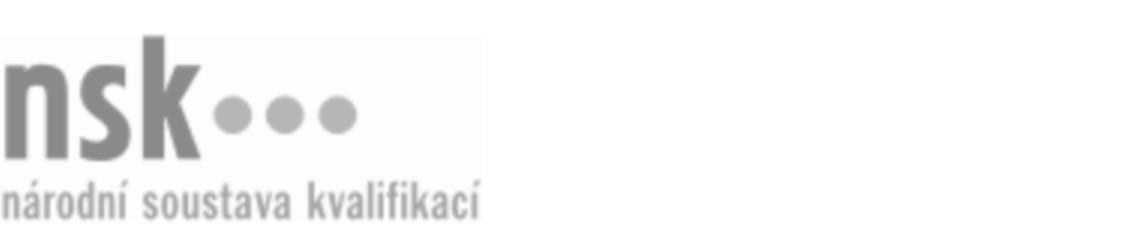 Kvalifikační standardKvalifikační standardKvalifikační standardKvalifikační standardKvalifikační standardKvalifikační standardKvalifikační standardKvalifikační standardLektor/lektorka dalšího vzdělávání (kód: 75-001-T) Lektor/lektorka dalšího vzdělávání (kód: 75-001-T) Lektor/lektorka dalšího vzdělávání (kód: 75-001-T) Lektor/lektorka dalšího vzdělávání (kód: 75-001-T) Lektor/lektorka dalšího vzdělávání (kód: 75-001-T) Lektor/lektorka dalšího vzdělávání (kód: 75-001-T) Lektor/lektorka dalšího vzdělávání (kód: 75-001-T) Autorizující orgán:Ministerstvo školství, mládeže a tělovýchovyMinisterstvo školství, mládeže a tělovýchovyMinisterstvo školství, mládeže a tělovýchovyMinisterstvo školství, mládeže a tělovýchovyMinisterstvo školství, mládeže a tělovýchovyMinisterstvo školství, mládeže a tělovýchovyMinisterstvo školství, mládeže a tělovýchovyMinisterstvo školství, mládeže a tělovýchovyMinisterstvo školství, mládeže a tělovýchovyMinisterstvo školství, mládeže a tělovýchovyMinisterstvo školství, mládeže a tělovýchovyMinisterstvo školství, mládeže a tělovýchovySkupina oborů:Pedagogika, učitelství a sociální péče (kód: 75)Pedagogika, učitelství a sociální péče (kód: 75)Pedagogika, učitelství a sociální péče (kód: 75)Pedagogika, učitelství a sociální péče (kód: 75)Pedagogika, učitelství a sociální péče (kód: 75)Pedagogika, učitelství a sociální péče (kód: 75)Týká se povolání:Lektor dalšího vzděláváníLektor dalšího vzděláváníLektor dalšího vzděláváníLektor dalšího vzděláváníLektor dalšího vzděláváníLektor dalšího vzděláváníLektor dalšího vzděláváníLektor dalšího vzděláváníLektor dalšího vzděláváníLektor dalšího vzděláváníLektor dalšího vzděláváníLektor dalšího vzděláváníKvalifikační úroveň NSK - EQF:777777Odborná způsobilostOdborná způsobilostOdborná způsobilostOdborná způsobilostOdborná způsobilostOdborná způsobilostOdborná způsobilostNázevNázevNázevNázevNázevÚroveňÚroveňOrientace v legislativě a systému dalšího vzdělávání pro potřeby lektora dalšího vzděláváníOrientace v legislativě a systému dalšího vzdělávání pro potřeby lektora dalšího vzděláváníOrientace v legislativě a systému dalšího vzdělávání pro potřeby lektora dalšího vzděláváníOrientace v legislativě a systému dalšího vzdělávání pro potřeby lektora dalšího vzděláváníOrientace v legislativě a systému dalšího vzdělávání pro potřeby lektora dalšího vzdělávání77Spolupráce lektora dalšího vzdělávání s klienty při přípravě vzdělávacích programů a vzdělávacích akcíSpolupráce lektora dalšího vzdělávání s klienty při přípravě vzdělávacích programů a vzdělávacích akcíSpolupráce lektora dalšího vzdělávání s klienty při přípravě vzdělávacích programů a vzdělávacích akcíSpolupráce lektora dalšího vzdělávání s klienty při přípravě vzdělávacích programů a vzdělávacích akcíSpolupráce lektora dalšího vzdělávání s klienty při přípravě vzdělávacích programů a vzdělávacích akcí77Tvorba vzdělávacích programů dalšího vzděláváníTvorba vzdělávacích programů dalšího vzděláváníTvorba vzdělávacích programů dalšího vzděláváníTvorba vzdělávacích programů dalšího vzděláváníTvorba vzdělávacích programů dalšího vzdělávání77Rozpracování vzdělávacího programu dalšího vzdělávání do minutového scénářeRozpracování vzdělávacího programu dalšího vzdělávání do minutového scénářeRozpracování vzdělávacího programu dalšího vzdělávání do minutového scénářeRozpracování vzdělávacího programu dalšího vzdělávání do minutového scénářeRozpracování vzdělávacího programu dalšího vzdělávání do minutového scénáře77Tvorba didaktických materiálů v oblasti vzdělávání dospělýchTvorba didaktických materiálů v oblasti vzdělávání dospělýchTvorba didaktických materiálů v oblasti vzdělávání dospělýchTvorba didaktických materiálů v oblasti vzdělávání dospělýchTvorba didaktických materiálů v oblasti vzdělávání dospělých77Vedení prezenční výuky lektorem dalšího vzděláváníVedení prezenční výuky lektorem dalšího vzděláváníVedení prezenční výuky lektorem dalšího vzděláváníVedení prezenční výuky lektorem dalšího vzděláváníVedení prezenční výuky lektorem dalšího vzdělávání77Vedení online výuky lektorem dalšího vzděláváníVedení online výuky lektorem dalšího vzděláváníVedení online výuky lektorem dalšího vzděláváníVedení online výuky lektorem dalšího vzděláváníVedení online výuky lektorem dalšího vzdělávání77Ověřování a hodnocení dosažených kompetencí účastníků v oblasti vzdělávání dospělýchOvěřování a hodnocení dosažených kompetencí účastníků v oblasti vzdělávání dospělýchOvěřování a hodnocení dosažených kompetencí účastníků v oblasti vzdělávání dospělýchOvěřování a hodnocení dosažených kompetencí účastníků v oblasti vzdělávání dospělýchOvěřování a hodnocení dosažených kompetencí účastníků v oblasti vzdělávání dospělých77Reflexe vlastní lektorské práce a evaluace vzdělávací akce v oblasti vzdělávání dospělýchReflexe vlastní lektorské práce a evaluace vzdělávací akce v oblasti vzdělávání dospělýchReflexe vlastní lektorské práce a evaluace vzdělávací akce v oblasti vzdělávání dospělýchReflexe vlastní lektorské práce a evaluace vzdělávací akce v oblasti vzdělávání dospělýchReflexe vlastní lektorské práce a evaluace vzdělávací akce v oblasti vzdělávání dospělých77Lektor/lektorka dalšího vzdělávání,  28.03.2024 12:39:39Lektor/lektorka dalšího vzdělávání,  28.03.2024 12:39:39Lektor/lektorka dalšího vzdělávání,  28.03.2024 12:39:39Lektor/lektorka dalšího vzdělávání,  28.03.2024 12:39:39Strana 1 z 2Strana 1 z 2Kvalifikační standardKvalifikační standardKvalifikační standardKvalifikační standardKvalifikační standardKvalifikační standardKvalifikační standardKvalifikační standardPlatnost standarduPlatnost standarduPlatnost standarduPlatnost standarduPlatnost standarduPlatnost standarduPlatnost standarduStandard je platný od: 06.01.2023Standard je platný od: 06.01.2023Standard je platný od: 06.01.2023Standard je platný od: 06.01.2023Standard je platný od: 06.01.2023Standard je platný od: 06.01.2023Standard je platný od: 06.01.2023Lektor/lektorka dalšího vzdělávání,  28.03.2024 12:39:39Lektor/lektorka dalšího vzdělávání,  28.03.2024 12:39:39Lektor/lektorka dalšího vzdělávání,  28.03.2024 12:39:39Lektor/lektorka dalšího vzdělávání,  28.03.2024 12:39:39Strana 2 z 2Strana 2 z 2